PODZIMNÍ BINGO – DOBROVOLNÉ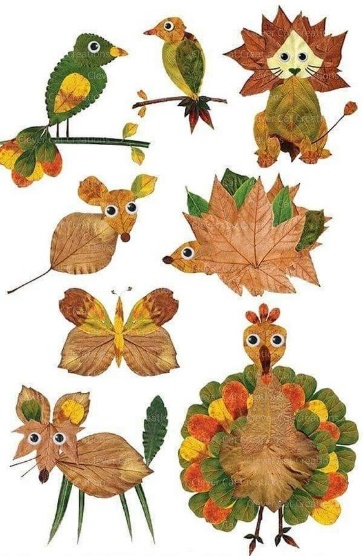 VYROB OBRÁZEK Z LISTŮ.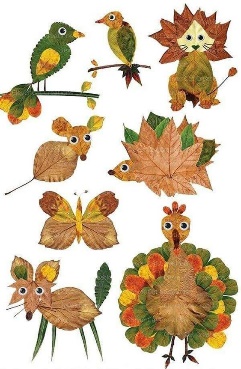 POMÁHEJ S RODIČI, PRARODIČI A UPEČTE ŠTRŮDL.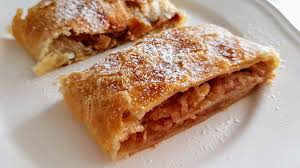 JDI NA DLOUHOU PROCHÁZKU DO PŘÍRODY. 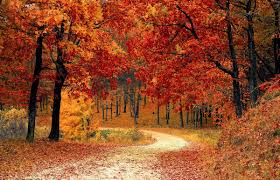 VYDLABEJ DÝNI A ROZSVIŤ JI.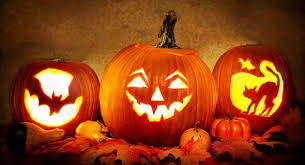 OCHUTNĚJ JÍDLO Z DÝNĚ (POLÉVKU, PEČENOU DÝNI NEBO KOLÁČ…)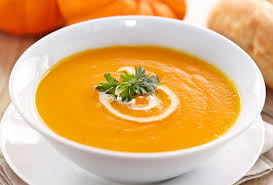 OBEJMI STROM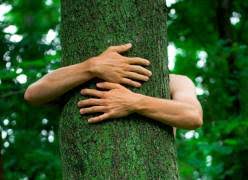 VYROB KORÁLE Z PODZIMNÍCH PLODŮ. 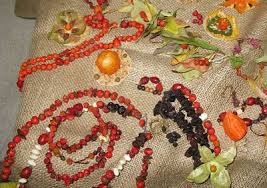 ZACVIČ SI: 10 ANGLIČÁKŮ, 20 DŘEPŮ A „PRKNO“ NA 20 SEKUND. 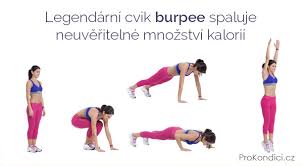 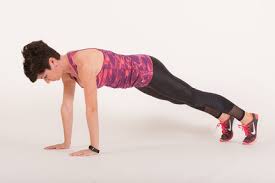 POSLECHNI SI PŘED SPANÍM POHÁDKU OD JEDNOHO Z RODIČŮ. 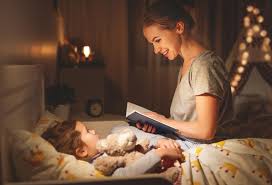 VYKLIĎ MYČKU NEBO UTŘI/UKLID NÁDOBÍ.OBEJMI RODIČE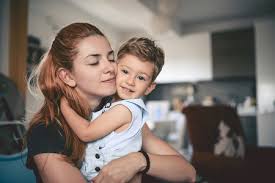 V YROB „UMĚNÍ NA TALÍŘI“.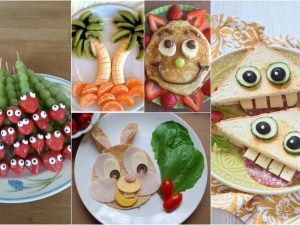 Dej si k snídani ovoce.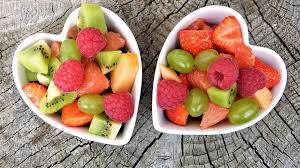 NAMASÍRUJ RODIČE.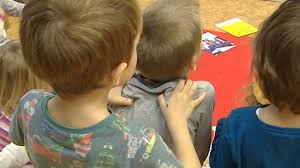 UDĚLEJTE SI DOMA ČERNOU HODINKU (BUDE SVÍTIT JEN SVÍČKA). 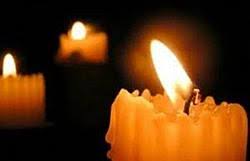 VYROB Z LEGA NEBO Z OBLEČENÍ,NEBO Z JINÝCH HRAČEK, NEBO Z MODELÍNY 5 SLOV. 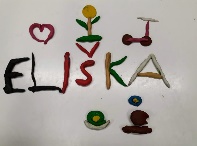 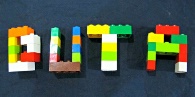 